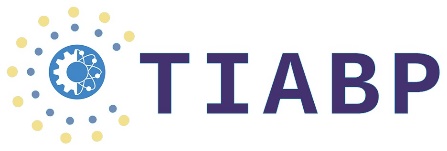 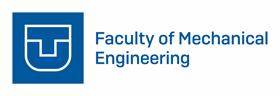 Title of the paper:		Title of the article submitted to the conference proceedingsConference Participant: 	Title, name and surname, titleOrganization:		Name of organization, workplaceOrganization address:	Street (with number), Zip Code, City, StateE-mail:			Participant e-mailPhone: 			Participant Phone NumberIČO:				Organization identification numberDIČ:				Tax identification numberParticipation on the conference:								I am interested in publishing a paper in the conference proceedings		I agree to the processing of personal data for the purposes of the conference TIABP         Please send this Application form (completing all details) until 07.10.2020 to the email address tiabp@tuke.skConference fees must be paid until 12.10.2020.We will give you the original of the invoice at a conference or we will send it by post
to the address given in the application form.Bank details for payment:		
IBAN Account Number:	SK41 8180 0000 0070 0015 1492
SWIFT:			PSRSKBAXXX
Variable symbol:		720
Message to recipient:	TIABP 2020 - participant's name and surnameThe payee is not a VAT payer.